SURAT PERNYATAAN TANGGUNGJAWAB MUTLAKYang  bertanda tangan di bawah ini :      	Nama 			:NIP			:Pangkat/Gol		:Fakultas		:Menyatakan dengan sesungguhnya  bahwa :Pembayaran dana penyusunan Buku Referensi dengan format Digital (E-Book) dengan judul…………………………………… sejumlah Rp. 7.500.000,- ( Tujuh juta lima ratus ribu  rupiah) yang terdiri dari komponen  Belanja bahan sebesar Rp. 2.500.000,- ( Dua juta lima ratus rupiah)  dan komponen Honorarium Penyusun Buku Referensi dengan format Digital (E-Book) sebesar Rp, 5.000.000,- (Lima juta rupiah) dibayarkan 100 % setelah output dan laporan selesai.Dana tersebut bersumber dari SP DIPA-023.17.2.677519/2021 tanggal 31 Agustus 2021 Akun 4471.SBA.001.052AA.525112 dan Akun  4471.SBA.001.052AA 525111Saya bersedia menyelesaikan kewajiban saya sesuai kontrak kerja, apabila sampai batas waktu yang telah ditetapkan , saya tidak menyelesaikan dan memasukkan  laporan pertanggungjawaban  dan output berupa Buku Referensi dengan format Digital (E-Book)  tidak di masukkan ke LP3 maka saya bersedia tidak menerima pembayaran dana tersebut.										Manado,          Oktober 2021										Yang membuat Pernyataan,										Meterai 10.000										Nama										NIP	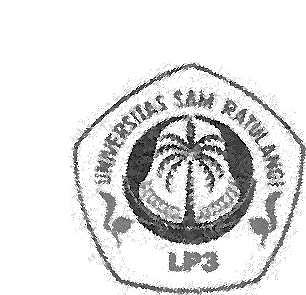 KEMENTERIAN PENDIDIKAN, KEBUDAYAAN,RISET, DAN TEKNOLOGIUNIVERSITAS SAM RATULANGILEMBAGA PEMBINAAN DAN PENGEMBANGAN PEMBELAJARAN (LP3)Alamat: Jl. Kampus Unsrat manado 95115 Hp. 081340188331Email: lp3@unsrat.ac.id; Laman: www.unsrat.ac.idNo Telp. HP 081340188331Email: lp3@unsrat.ac.id       Laman:   http://www.unsrat.ac.id